10 клас. Бензен: Молекулярна та структурна формули,фізичні властивості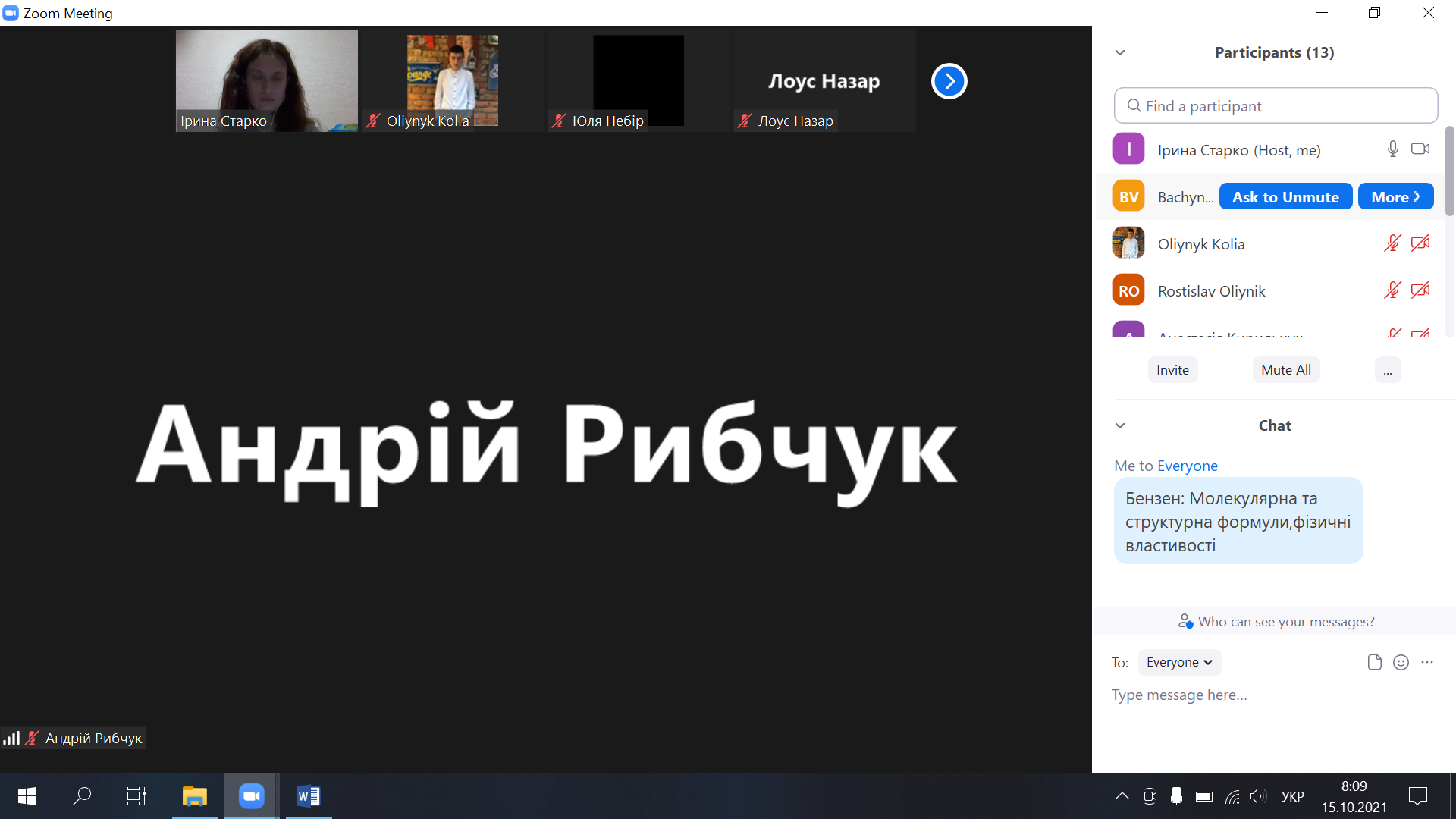 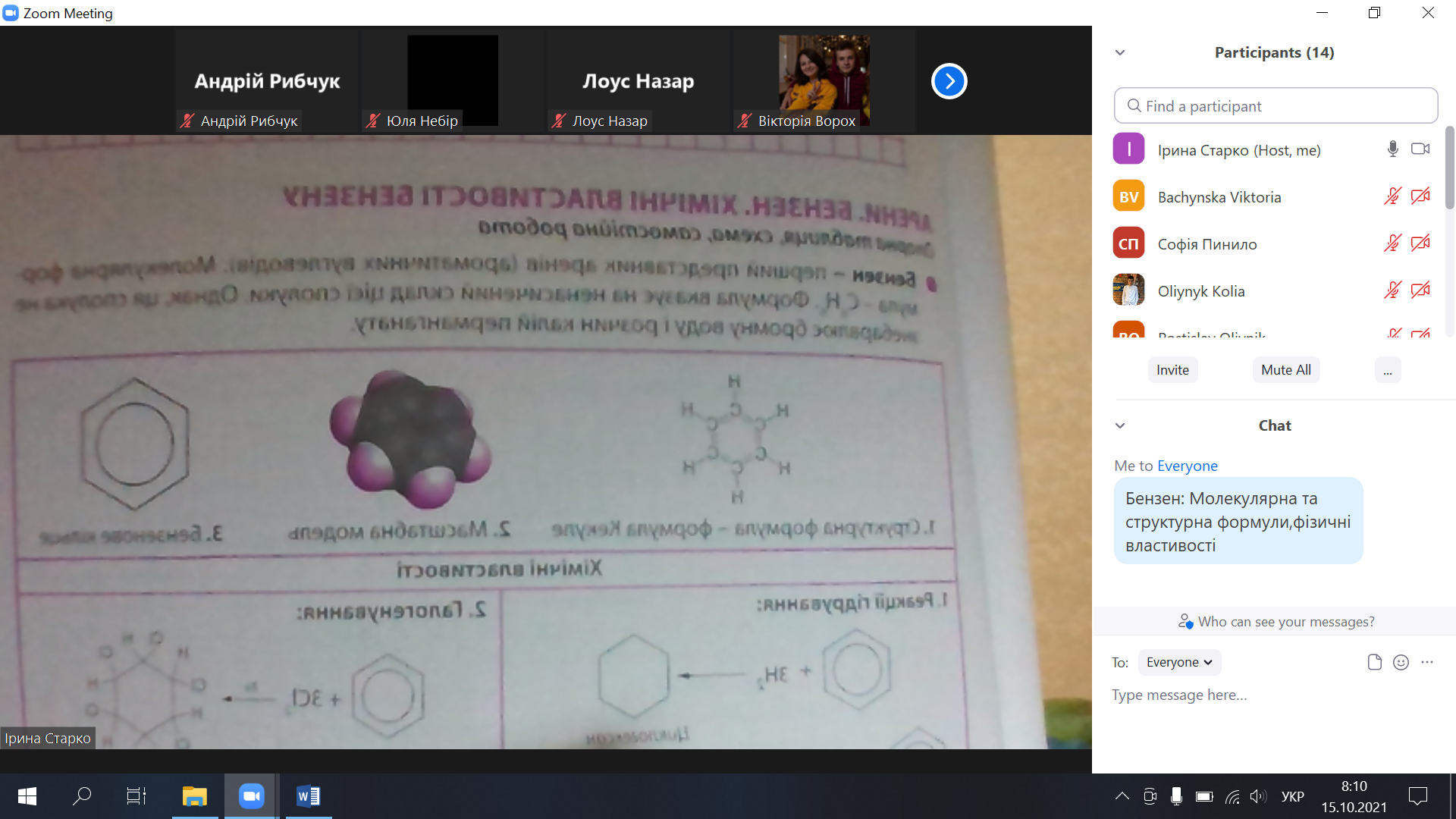 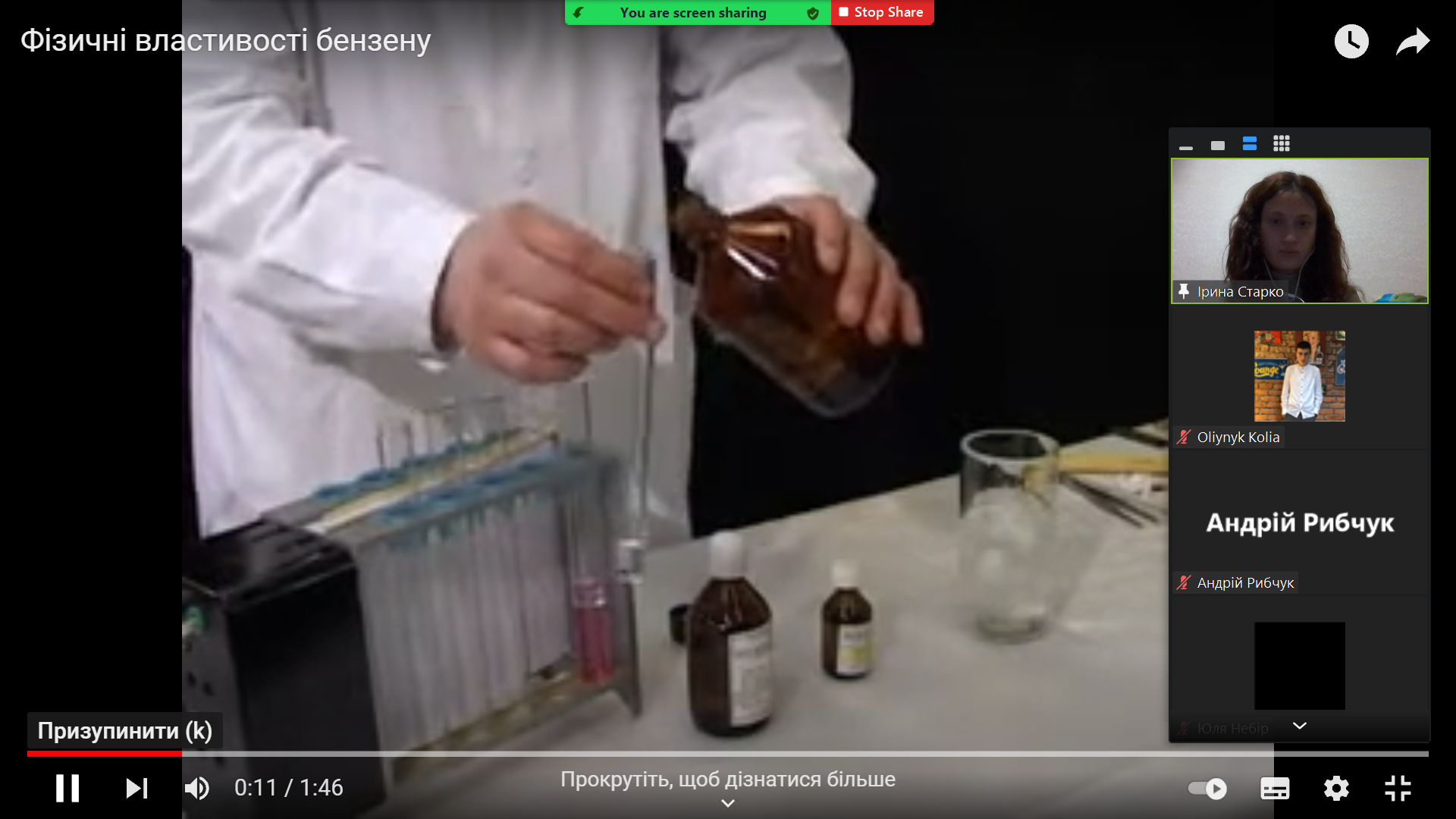 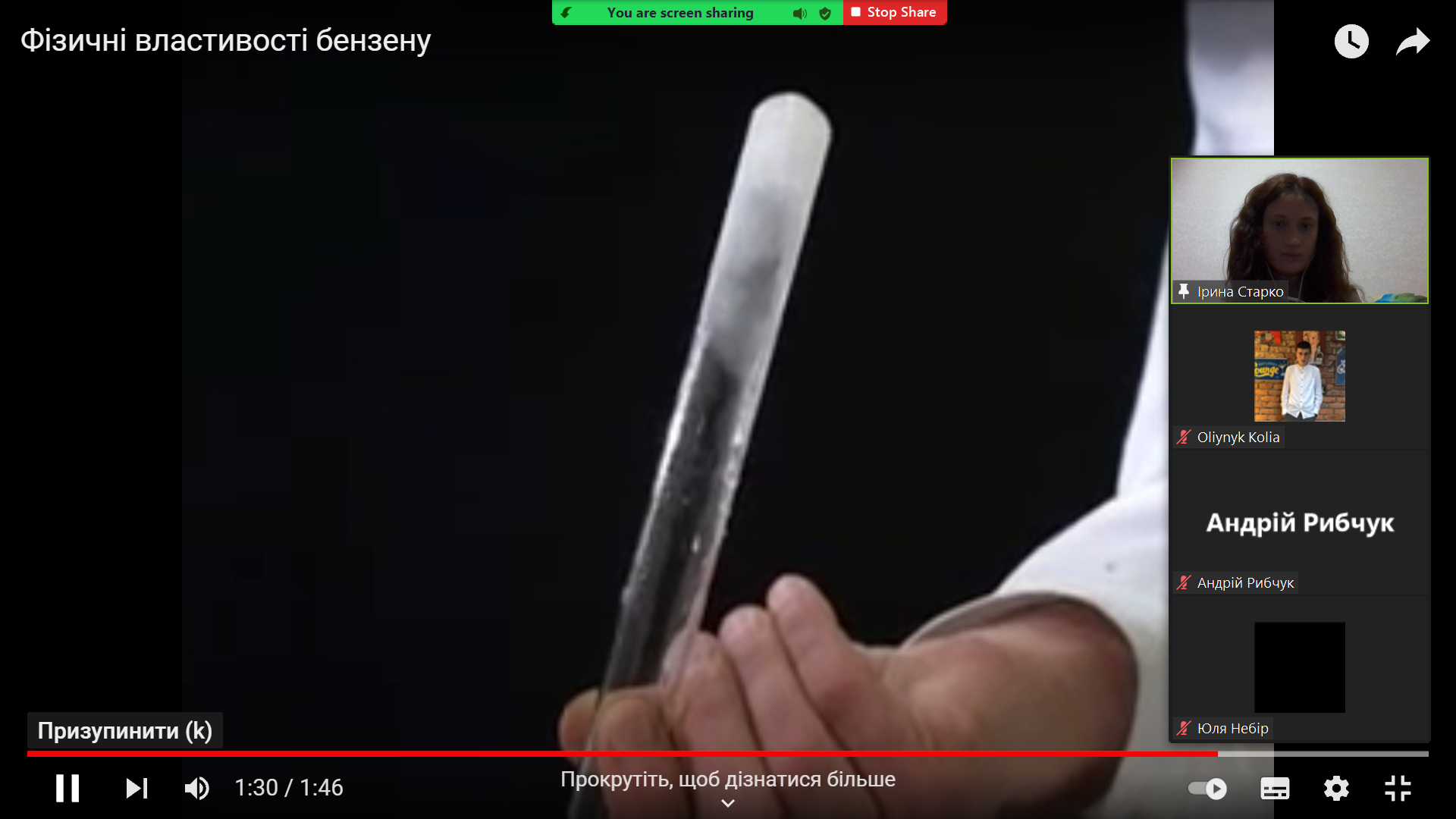 